おおいたスタートアップセンター入居者の募集について公益財団法人大分県産業創造機構おおいたスタートアップセンター創業支援施設「おおいたスタートアップセンター」の入居者を募集します。これから創業を目指す方、事業拡大を目指す創業者の皆さん、仲間が集い、イノベーションを生むおおいたスタートアップセンターで、じっくり創業に向き合いませんか？１．応募資格原則として以下の全ての条件を満たすことが必要です。（１）成長を志向する創業希望者、新規創業者（創業後5年未満）で、事務所の確保、インキュベーションマネージャー等による助言などの支援が必要な方（２）センター施設を事務所若しくは作業スペースとして利用し、激しい振動、音、臭気、熱等を発生させるおそれのない方（３）独創的なアイデア又は技術を基に新しい製品又はサービスを提供する事業を行う方（４）原則として入居期間中はセンターに本社機能を置き、入居後３年以内に県内に独立移転して事業活動を行える方２．募集室数・入居期間など３．募集期間令和６年６月１０日（月）～令和７年３月２８日（金）１７：００必着４．応募方法おおいたスタートアップセンターホームページから申請書類をダウンロードし、下記の申込み先まで郵送又は持参してください。【ホームページ】https:// startup.oita.jp/５．入居までのスケジュール＊入居審査までの手続きは、おおいたスタートアップセンター管理法人である公益財団法人大分県産業創造機構が行います。＊入居に係る貸借契約は、大分県と入居者で締結します。６．お申込み・お問合せ先〒870-0037　大分市東春日町17-20　大分第2ソフィアプラザビル5F公益財団法人大分県産業創造機構　おおいたスタートアップセンター（担当：渕野）電話：097-534-2755　E-mail：startup@columbus.or.jp入居募集の概要※事前の内覧は無料です。お気軽にお越しください。※セミナールーム、交流スペースの利用については、センター管理規程に従っていただきます。詳細はスタートアップセンターにご確認ください。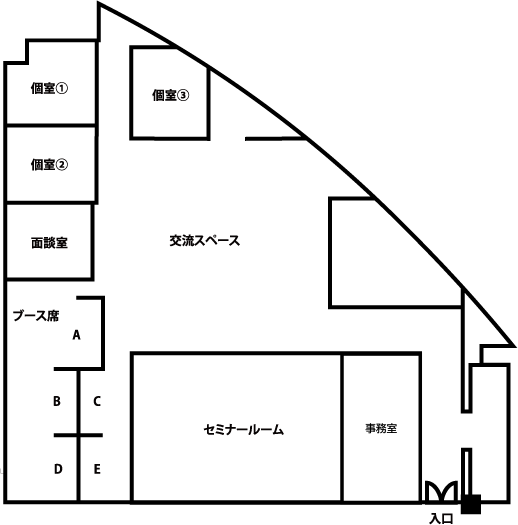 種類募集室・席数月額負担金入居期間個室１室15,000円1年（県協議のうえ継続審査）ブース席２ブース5,000円1年（県協議のうえ継続審査）１．入居募集対象（１）個室１（14.02㎡　窓有）［設備等］・個室鍵あり・専用電話回線（要個別契約）、ネット回線、コンセントあり（２）ブースＣ・Ｄ［設備等］・ブース席専用Ｗｉ-Ｆｉあり・デスクにコンセント６口設置・鍵付きロッカーあり・プリンター、コピーの使用可２．その他法人設立の場合は、当センターでの所在地登記可能